附件2交通指南一、贵阳世纪金源大饭店1. 贵州省贵阳市观山湖区北京西路4号2. 酒店电话：0851-83928888二、交通指南1. 龙洞堡机场至酒店（1）乘坐出租车至酒店需70-90元左右。（2）乘坐地点2号线龙洞堡机场站至金阳南路站下车，从B出口步行5分钟至酒店。2. 贵阳高铁北站至酒店（1）乘坐出租车至酒店约20-30元左右；（2）乘坐地铁1号线贵阳北站至林城西路站，站内换乘2号线至金阳南路站下车，从B出口步行5分钟至酒店。3. 贵阳高铁东站至酒店（1）乘坐出租车至酒店约50-60元左右；（2）乘坐高铁快线金阳客站专线至市行政中心站，步行400米后乘地铁1号线观山湖公园站至林城西路站，站内换乘2号线至金阳南路站下车，从B出口步行5分钟至酒店。三、参考地图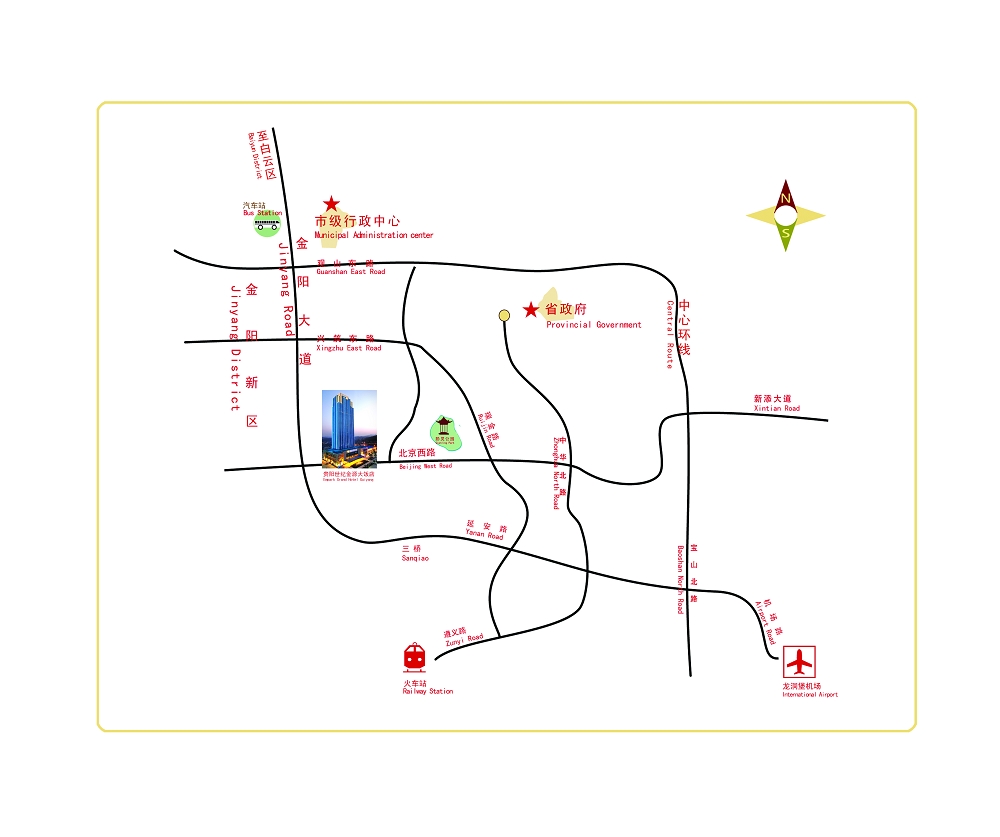 